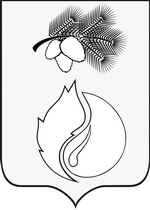 АДМИНИСТРАЦИЯ ГОРОДА КЕДРОВОГОПОСТАНОВЛЕНИЕТомская областьг. КедровыйВ соответствии с Федеральным законом от 24.07.2007 № 209-ФЗ «О развитии малого и среднего предпринимательства в Российской Федерации», Федеральным  законом от 06.10.2003 № 131-ФЗ «Об общих принципах организации местного самоуправления в Российской Федерации», постановлением Правительства Российской Федерации от 21.08.2010 № 645 «Об имущественной поддержке субъектов малого и среднего предпринимательства при предоставлении Федерального имущества», постановлением Администрации города Кедрового от 21.12.2021 № 307 «Об утверждении порядка формирования, ведения, ежегодного дополнения и опубликования Перечня муниципального имущества муниципального образования «Город Кедровый», предназначенного для предоставления во владение и (или) в пользование субъектам малого и среднего предпринимательства, физических лиц, не являющимися индивидуальными предпринимателями и применяющим  специальный налоговый режим «Налог на профессиональный налог» и организациям, образующим инфраструктуру поддержки субъектов малого и среднего предпринимательств»ПОСТАНОВЛЯЕТ:1. Утвердить Перечень муниципального имущества, муниципального образования «Город Кедровый, предназначенного для предоставления во владение и (или) в пользование субъектам малого и среднего предпринимательства, физических лиц, не являющимися индивидуальными предпринимателями и применяющим  специальный налоговый режим «Налог на профессиональный налог» и организациям, образующим инфраструктуру поддержки субъектов малого и среднего предпринимательств на 2023 год, согласно приложению.2. Постановление вступает в силу со дня его подписания.3.Опубликовать постановление в газете «В краю кедровом», разместить на официальном сайте администрации города Кедрового в информационно-телекоммуникационной сети «Интернет»: http://www.kedradm.ru.4. Контроль за исполнением настоящего постановления возложить на Первого заместителя Мэра города Кедрового.Мэр города Кедрового                                                                                               Н.А. СоловьеваДенисенко Н.Н.8 (38250) 35 768                                                                                                                                                                                                                                                                     Приложение                                                                                                                                                                                                                                         УТВЕРЖДЕНОПостановлением Администрации                                                                                                                                                                                                                                           города Кедрового                                                                                                                                                                                                                                           от 01 ноября 2022 г. №269 Перечень муниципального имущества, муниципального образования «Город Кедровый», предназначенного для предоставления во владение и (или) в пользование субъектам малого и среднего предпринимательства, физических лиц, не являющимися индивидуальными предпринимателями и применяющим  специальный налоговый режим «Налог на профессиональный налог» и организациям, образующим инфраструктуру поддержки субъектов малого и среднего предпринимательств на 2023 год01 ноября 2022 года№ 269N № п/пАдрес (местоположение) объекта<1>Адрес (местоположение) объекта<1>Вид объекта недвижимости;тип движимого имущества<2>Вид объекта недвижимости;тип движимого имущества<2>Вид объекта недвижимости;тип движимого имущества<2>Наименование объекта учета<3>Наименование объекта учета<3>Сведения о недвижимом имуществеСведения о недвижимом имуществеСведения о недвижимом имуществеСведения о недвижимом имуществеСведения о недвижимом имуществеСведения о недвижимом имуществеСведения о недвижимом имуществеСведения о недвижимом имуществеСведения о недвижимом имуществеСведения о недвижимом имуществеN № п/пАдрес (местоположение) объекта<1>Адрес (местоположение) объекта<1>Вид объекта недвижимости;тип движимого имущества<2>Вид объекта недвижимости;тип движимого имущества<2>Вид объекта недвижимости;тип движимого имущества<2>Наименование объекта учета<3>Наименование объекта учета<3>Основная характеристика объекта недвижимости <4>Основная характеристика объекта недвижимости <4>Основная характеристика объекта недвижимости <4>Основная характеристика объекта недвижимости <4>Основная характеристика объекта недвижимости <4>Основная характеристика объекта недвижимости <4>Основная характеристика объекта недвижимости <4>Основная характеристика объекта недвижимости <4>Основная характеристика объекта недвижимости <4>Основная характеристика объекта недвижимости <4>N № п/пАдрес (местоположение) объекта<1>Адрес (местоположение) объекта<1>Вид объекта недвижимости;тип движимого имущества<2>Вид объекта недвижимости;тип движимого имущества<2>Вид объекта недвижимости;тип движимого имущества<2>Наименование объекта учета<3>Наименование объекта учета<3>Тип (площадь - для земельных участков, зданий, помещений; протяженность, объем, площадь, глубина залегания - для сооружений; протяженность, объем, площадь, глубина залегания согласно проектной документации - для объектов незавершенного строительства)Тип (площадь - для земельных участков, зданий, помещений; протяженность, объем, площадь, глубина залегания - для сооружений; протяженность, объем, площадь, глубина залегания согласно проектной документации - для объектов незавершенного строительства)Тип (площадь - для земельных участков, зданий, помещений; протяженность, объем, площадь, глубина залегания - для сооружений; протяженность, объем, площадь, глубина залегания согласно проектной документации - для объектов незавершенного строительства)Тип (площадь - для земельных участков, зданий, помещений; протяженность, объем, площадь, глубина залегания - для сооружений; протяженность, объем, площадь, глубина залегания согласно проектной документации - для объектов незавершенного строительства)Тип (площадь - для земельных участков, зданий, помещений; протяженность, объем, площадь, глубина залегания - для сооружений; протяженность, объем, площадь, глубина залегания согласно проектной документации - для объектов незавершенного строительства)Фактическое значение/Проектируемое значение (для объектов незавершенного строительства)Фактическое значение/Проектируемое значение (для объектов незавершенного строительства)Фактическое значение/Проектируемое значение (для объектов незавершенного строительства)Фактическое значение/Проектируемое значение (для объектов незавершенного строительства)Единица измерения (для площади - кв. м; для протяженности - м; для глубины залегания - м; для объема - куб. м)1636615, Томская обл., г. Кедровый,  1 мкр., д.30 (1 этаж №№ 8,9,10,11,12,13,14,15,21,22,27)636615, Томская обл., г. Кедровый,  1 мкр., д.30 (1 этаж №№ 8,9,10,11,12,13,14,15,21,22,27)Нежилые помещенияНежилые помещенияНежилые помещенияЗданиеЗдание142,40142,40142,40142,40142,40кв.м.2636615, Томская обл., г. Кедровый,  1 мкр., д.30 (2 этаж №№13,14,15,16,17 )636615, Томская обл., г. Кедровый,  1 мкр., д.30 (2 этаж №№13,14,15,16,17 )Нежилые помещенияНежилые помещенияНежилые помещенияЗданиеЗдание94,6094,6094,6094,6094,60кв.м.3636615, Томская обл., г. Кедровый,  1 мкр., д.30 (1 этаж №№ 1, 2, 3, 4, 5, 6, 7,часть помещения 8, 9, 10, 11, 12, 14, 16, 17, 18, 19, 20, 26)636615, Томская обл., г. Кедровый,  1 мкр., д.30 (1 этаж №№ 1, 2, 3, 4, 5, 6, 7,часть помещения 8, 9, 10, 11, 12, 14, 16, 17, 18, 19, 20, 26)Нежилые помещенияНежилые помещенияНежилые помещенияЗдание Здание 173,9173,9173,9173,9173,9кв.м.4636615, Томская обл., г. Кедровый,   1 мкр., д.б/н (Водонапорная башня)636615, Томская обл., г. Кедровый,   1 мкр., д.б/н (Водонапорная башня)СооружениеСооружениеСооружениеСооружение – водонапорная башняСооружение – водонапорная башня15,9015,9015,9015,9015,90кв.м.5636615, Томская обл., г. Кедровый,  2 мкр., д.9 (№№ 26,27,28,29,30,31 (1 этаж), №№ 16, 17, 18, 19, 20, 21, 22, 23, 24,25,26,27,28,29,30,31,32 (2 этаж)636615, Томская обл., г. Кедровый,  2 мкр., д.9 (№№ 26,27,28,29,30,31 (1 этаж), №№ 16, 17, 18, 19, 20, 21, 22, 23, 24,25,26,27,28,29,30,31,32 (2 этаж)Нежилые помещенияНежилые помещенияНежилые помещенияНежилые помещенияНежилые помещения278,90278,90278,90278,90278,90кв.м.6636615, Томская область, г. Кедровый, Промышленный район, квартал 05, строен. 62.636615, Томская область, г. Кедровый, Промышленный район, квартал 05, строен. 62.СооружениеСооружениеСооружениеОвощехранилищеОвощехранилище175,00175,00175,00175,00175,00кв.м.7636615, Томская область, г.Кедровый, мкр. 1-й, квартал 02, блок 01, пом.54636615, Томская область, г.Кедровый, мкр. 1-й, квартал 02, блок 01, пом.54Нежилое помещениеНежилое помещениеНежилое помещениеПомещениеПомещение21,7021,7021,7021,7021,70кв.м.8Томская область, муниципальное образование "Город Кедровый", квартал 22, участок 51/4Томская область, муниципальное образование "Город Кедровый", квартал 22, участок 51/4Земельный участокЗемельный участокЗемельный участокЗемельный участокЗемельный участок4283542835428354283542835кв.м.9636615, Томская обл., г. Кедровый,  2 мкр., д.9 (№№ 20,21,22,23,24)636615, Томская обл., г. Кедровый,  2 мкр., д.9 (№№ 20,21,22,23,24)Нежилые помещенияНежилые помещенияНежилые помещенияНежилые помещенияНежилые помещения45,445,445,445,445,4кв.м.10 Томская область, с. Пудино, ул. Горького, 11 Томская область, с. Пудино, ул. Горького, 11Земельный участокЗемельный участокЗемельный участокЗемельный участокЗемельный участок302,0302,0302,0302,0302,0кв.м11Томская область, г. Кедровый, Промышленный квартал 08, уч.37/2Томская область, г. Кедровый, Промышленный квартал 08, уч.37/2Земельный участокЗемельный участокЗемельный участокЗемельный участокЗемельный участок10 739,0010 739,0010 739,0010 739,0010 739,00кв.мСведения о недвижимом имуществеСведения о недвижимом имуществеСведения о недвижимом имуществеСведения о недвижимом имуществеСведения о недвижимом имуществеСведения о недвижимом имуществеСведения о недвижимом имуществеСведения о недвижимом имуществеСведения о недвижимом имуществеСведения о недвижимом имуществеСведения о недвижимом имуществеСведения о движимом имуществеСведения о движимом имуществеСведения о движимом имуществеСведения о движимом имуществеСведения о движимом имуществеСведения о движимом имуществеСведения о движимом имуществеКадастровый номер<5>Кадастровый номер<5>Кадастровый номер<5>Кадастровый номер<5>Кадастровый номер<5>Техническое состояние объекта недвижимости<6>Техническое состояние объекта недвижимости<6>Категория земель <7>Категория земель <7>Вид разрешенного использования <8>Вид разрешенного использования <8>Сведения о движимом имуществеСведения о движимом имуществеСведения о движимом имуществеСведения о движимом имуществеСведения о движимом имуществеСведения о движимом имуществеСведения о движимом имуществеНомерНомерТип (кадастровый, условный, устаревший)Тип (кадастровый, условный, устаревший)Тип (кадастровый, условный, устаревший)Техническое состояние объекта недвижимости<6>Техническое состояние объекта недвижимости<6>Категория земель <7>Категория земель <7>Вид разрешенного использования <8>Вид разрешенного использования <8>Государственный регистрационный знак (при наличии)Государственный регистрационный знак (при наличии)Государственный регистрационный знак (при наличии)Марка, модельМарка, модельГод выпускаСостав (принадлежнос-ти) имущества<9>889991010111112121313131414151670:18:0000005:50270:18:0000005:502кадастровыйкадастровыйкадастровый70:18:0000005:50270:18:0000005:502кадастровыйкадастровыйкадастровый70:18:0000005:50270:18:0000005:502кадастровыйкадастровыйкадастровый70:18:0000005:173970:18:0000005:1739кадастровыйкадастровыйкадастровый70:18:0000005:183370:18:0000005:1833кадастровыйкадастровыйкадастровый70-70-08/087/2012-02470-70-08/087/2012-024условныйусловныйусловный70:18:0000005:183770:18:0000005:1837кадастровыйкадастровыйкадастровый70:18:0000010:49870:18:0000010:498кадастровыйкадастровыйкадастровыйЗемли промышленности, энергетики, транспорта, связи, радиовещания, телевидения, информатики, земли для обеспечения космической деятельности, земли обороны, безопасности и земли иного специального назначенияЗемли промышленности, энергетики, транспорта, связи, радиовещания, телевидения, информатики, земли для обеспечения космической деятельности, земли обороны, безопасности и земли иного специального назначенияПроизводственная деятельностьПроизводственная деятельность70:18:0000005:183370:18:0000005:1833кадастровыйкадастровыйкадастровый70:18:0000003:122470:18:0000003:1224кадастровыйкадастровыйкадастровыйЗемли населенных пунктовЗемли населенных пунктовДля размещения здания почтыДля размещения здания почты70:18:0000003:78670:18:0000003:786кадастровыйкадастровыйкадастровыйЗемли населенных пунктовЗемли населенных пунктовДля размещения котельнойДля размещения котельнойСведения о правообладателях и о правах третьих лиц на имуществоСведения о правообладателях и о правах третьих лиц на имуществоСведения о правообладателях и о правах третьих лиц на имуществоСведения о правообладателях и о правах третьих лиц на имуществоСведения о правообладателях и о правах третьих лиц на имуществоСведения о правообладателях и о правах третьих лиц на имуществоСведения о правообладателях и о правах третьих лиц на имуществоСведения о правообладателях и о правах третьих лиц на имуществоСведения о правообладателях и о правах третьих лиц на имуществоСведения о правообладателях и о правах третьих лиц на имуществоСведения о правообладателях и о правах третьих лиц на имуществоСведения о правообладателях и о правах третьих лиц на имуществоСведения о правообладателях и о правах третьих лиц на имуществоСведения о правообладателях и о правах третьих лиц на имуществоСведения о правообладателях и о правах третьих лиц на имуществоСведения о правообладателях и о правах третьих лиц на имуществоСведения о правообладателях и о правах третьих лиц на имуществоСведения о правообладателях и о правах третьих лиц на имуществоДля договоров аренды и безвозмездного пользованияДля договоров аренды и безвозмездного пользованияДля договоров аренды и безвозмездного пользованияДля договоров аренды и безвозмездного пользованияДля договоров аренды и безвозмездного пользованияДля договоров аренды и безвозмездного пользованияДля договоров аренды и безвозмездного пользованияДля договоров аренды и безвозмездного пользованияНаименование правообладателя <11>Наименование правообладателя <11>Наличие ограниченного вещного права на имущество <12>Наличие ограниченного вещного права на имущество <12>ИНН правообладателя <13>ИНН правообладателя <13>ИНН правообладателя <13>Контактный номер телефона <14>Контактный номер телефона <14>Адрес электронной почты<15>Наличие права аренды или права безвозмездного пользования на имущество <10>Наличие права аренды или права безвозмездного пользования на имущество <10>Наличие права аренды или права безвозмездного пользования на имущество <10>Наличие права аренды или права безвозмездного пользования на имущество <10>Дата окончания срока действия договора (при наличии)Дата окончания срока действия договора (при наличии)Дата окончания срока действия договора (при наличии)Дата окончания срока действия договора (при наличии)Наименование правообладателя <11>Наименование правообладателя <11>Наличие ограниченного вещного права на имущество <12>Наличие ограниченного вещного права на имущество <12>ИНН правообладателя <13>ИНН правообладателя <13>ИНН правообладателя <13>Контактный номер телефона <14>Контактный номер телефона <14>Адрес электронной почты<15>171717171818181819192020212121222223нетнетнетнетМО "г.Кедровый"МО "г.Кедровый"нетнет(838250)35768(838250)35768kedroums@gov70.ruнетнетнетнетМО "г.Кедровый"МО "г.Кедровый"нетнет(838250)35768(838250)35768kedroums@gov70.ruдададада12.10.202512.10.202512.10.202512.10.2025МО "г.Кедровый"МО "г.Кедровый"нетнет(838250)35768(838250)35768kedroums@gov70.ruнетнетнетнетМО "г.Кедровый"МО "г.Кедровый"нетнет(838250)35768(838250)35768kedroums@gov70.ruнетнетнетнетМО "г.Кедровый"МО "г.Кедровый"нетнет(838250)35768(838250)35768kedroums@gov70.ruнетнетнетнетМО "г.Кедровый"МО "г.Кедровый"нетнет(838250)35768(838250)35768kedroums@gov70.ruдададада24.06.202224.06.202224.06.202224.06.2022МО "г.Кедровый"МО "г.Кедровый"нетнет(838250)35768(838250)35768kedroums@gov70.ruнетнетнетнет(838250)35418(838250)35418kedroums@gov70.ruнетнетнетнетМО "г.Кедровый"МО "г.Кедровый"нетнет(838250)35768(838250)35768kedroums@gov70.ruнетнетнетнетМО "г.Кедровый"МО "г.Кедровый"(838250)35418(838250)35418kedroums@gov70.ruнетнетнетнет(838250)35418(838250)35418kedroums@gov70.ru